28 июля – Всемирный день профилактики гепатитов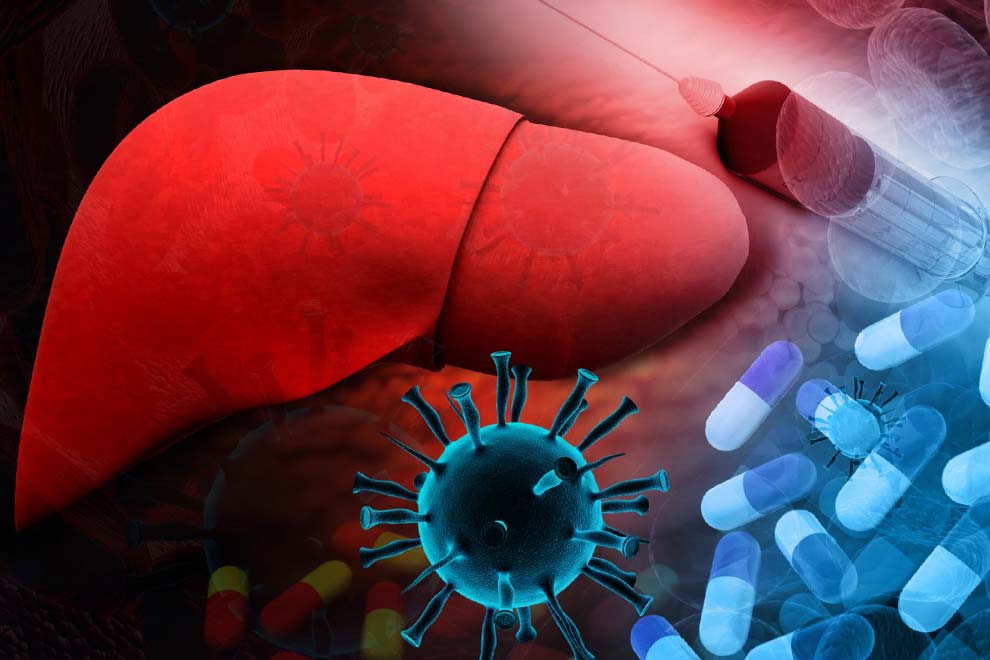 	Вирусные гепатиты являются одной из серьезных социально-медицинских проблем современности.	При вирусных гепатитах в первую очередь поражается печень человека. Заболевание может протекать в различных кинических формах (от вирусоносительства до цирроза печени). 	Независимо от формы болезни, вирусные гепатиты имеют сходные общие симптомы: 	- диспепсические расстройства (тошнота, рвота, отрыжка, горечь во рту, потеря аппетита); 	- общее недомогание (иногда начало вирусного гепатита напоминает грипп – наблюдается повышение температуры тела, головная боль, ломота в теле); 	- боли в правом подреберье (длительные, приступообразные, ноющие, тупые, отдающие в правую лопатку или плечо); 	- желтуха – пожелтение кожи и слизистых оболочек (но есть и безжелтушные формы гепатита); 	- потемнение мочи, обесцвечивание кала; 	- кожный зуд. 	В связи с продолжительным и скрытым течением гепатитов важное социально-экономическое значение приобретает отсроченная смертность от осложнений (циррозов и онкологических поражений печени). Они несут, в первую очередь, тяжелые последствия для здоровья заболевших, сопровождаются значительными затратами на диагностику, лечение и реабилитацию больных.Рост заболеваемости вирусными гепатитами в значительной степени обусловлен распространением практики рискованного сексуального поведения и наркомании. Источником инфекции является человек, больной острой или хронической формой заболевания. Наиболее опасны больные бессимптомными заболеваниями и хронические носители вируса. При хроническом течении заболевания больной может быть источником инфекции пожизненно. Они передаются гемоконтактным путем: для заражения определенные жидкости организма — кровь, сперма, вагинальный секрет, грудное молоко, слюна, а также пот или слезы больных острыми и хроническими гепатитами должны попасть в кровь здорового человека. Заражение может произойти:- при использовании нестерильного медицинского (шприцы, катетеры, иглы) и косметического инструментария (при нанесении татуировок, пирсинге, маникюре и педикюре); - при прямом попадании крови в организм через ранки, язвочки, слизистые оболочки;- при пользовании общими зубными щетками, бритвенными приборами, мочалками, полотенцами; - при незащищенных сексуальных контактах; - от инфицированной матери ребенку во время беременности, родов и кормления грудью.Профилактика и защита от вирусных гепатитов:осторожное отношение к проведению татуировок, пирсинга, особенно в неприспособленных условиях, где не соблюдается принцип стерильности предметов и оборудования; недопущение немедикаментозного потребления наркотиков;защищенный секс (использование презервативов при половых контактах);наличие здорового сексуального партнера; соблюдение личной гигиены, использование только индивидуальных полотенец, ножниц, мочалок, бритв, расчёсок и других предметов гигиены;вакцинация против вируса гепатита B;обработка продуктов питания;употребление качественной воды. 28 июля с 10.00 до12.00 по телефону: 8(0232)50-74-48 будет работать «прямая» телефонная с врачом-эпидемиологом ГУ «Гомельский областной центр гигиены, эпидемиологии и общественного здоровья».Анна Пигулевская, фельдшер-валеолог                                                   отдела общественного здоровья                                                       Гомельского областного ЦГЭ и ОЗ